أتعهد أنا 					، الواردة بياناتي أعلاه بالتالي:قواعد عامة:أن أتقيد بالقواعد المنظمة لبرنامج الإشراف الخارجي المشترك وما يستجد عليها من قرارات أو اجراءات.أن أتقيد باللوائح والاجراءات الموضحة في الموقع الإلكتروني لبرنامج الإشراف الخارجي المشترك.أن أتقيد بجميع القرارات والإعلانات التي يتم إرسالها عن طريق البريد الإلكتروني لبرنامج الإشراف الخارجي المشترك وألتزم بالرد على استلامها.أن أستجيب لما يطلب مني من إدارة البرنامج من مستندات وغيرها دون تأخير.ألا أستصدر الضمانات المالية المطلوبة إلا عن طريق إدارة البرنامج. ألا أستصدر التعاريف والموافقات لمخاطبة الجهات المختصة بشؤوني كقسمي أو كليتي أو عمادة الموارد البشرية أو أي جهة أخرى خارج الجامعة إلا عن طريق إدارة البرنامج.ألا أستخرج ولا أستلم أوامر الإركاب إلا عن طريق إدارة البرنامج. فيما يخص القبول بالجامعة الخارجية والابتعاث إليها:أن أستخرج التأشيرة بما يتناسب مع قبولي وذلك بتوجيه من جامعتي الخارجية والسفارة، وألا تكون تأشيرة زيارة.ألا أفتح ملفي لدى الملحقية الثقافية ببلد الدراسة إلا عن طريق إدارة البرنامج.أن أتقيد بطلب اعتماد إدارة البرنامج للفواتير الصادرة من الجامعة الخارجية قبل القيام بطلب الضمان المالي عبر بوابة سفير الطلبة لموقع الملحقية الثقافية السعودية.أدرك أن الجامعة السعودية الالكترونية غير مسؤولة عن أي مبالغ مالية أدفعها للجامعة الخارجية أو أي جهة أخرى مباشرة إذا تمت بدون تنسيق خطي مسبق مع إدارة البرنامج ولن أُعَوَّض عنها. أن أتقيد بإبلاغ إدارة البرنامج في حال طرأ أي تغيير بوضعي الدراسي، على سبيل المثال وليس الحصر: التقديم على إجازة وضع/أمومة/استثنائي، انقطاع عن الدراسة، تحويل لابتعاث كامل، تغيير المشرف الخارجي/الداخلي، عدم القدرة على استكمال مدة الزيارة.... إلخ.وفي حال مخالفتي لما ذكر أعلاه فإنني أتحمل كافة ما يترتب على ذلك من إجراءات يتخذها في حقي برنامج الإشراف الخارجي المشترك قد تصل إلى الاستبعاد من البرنامج أو على إنهاء التحاقي بالجامعة الخارجية وعلى ذلك جرى التوقيع: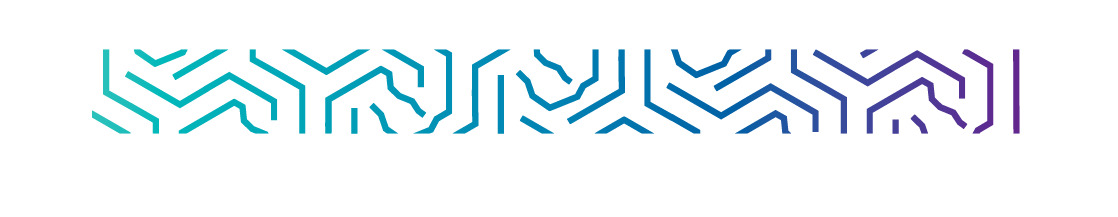 الإسم      الرقم الوظيفيالقسم  الكلية تعهدتعهداعتماداعتمادالاسمرئيس القسم /عميد الكلية /التوقيعالتوقيعالتاريخالتاريخ